　　　　　　　　　　　　岡本１号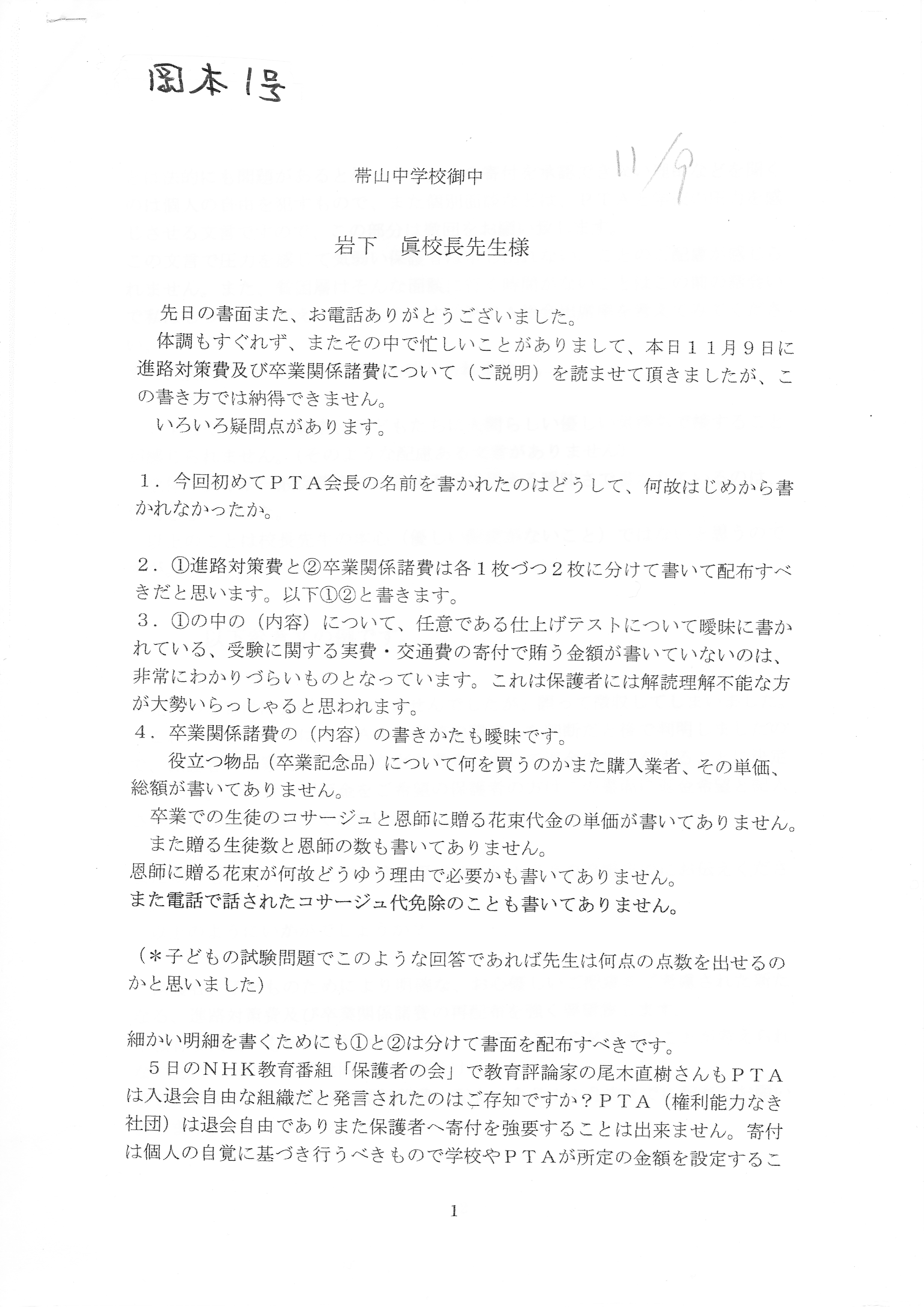 　　　　　岡本１号の２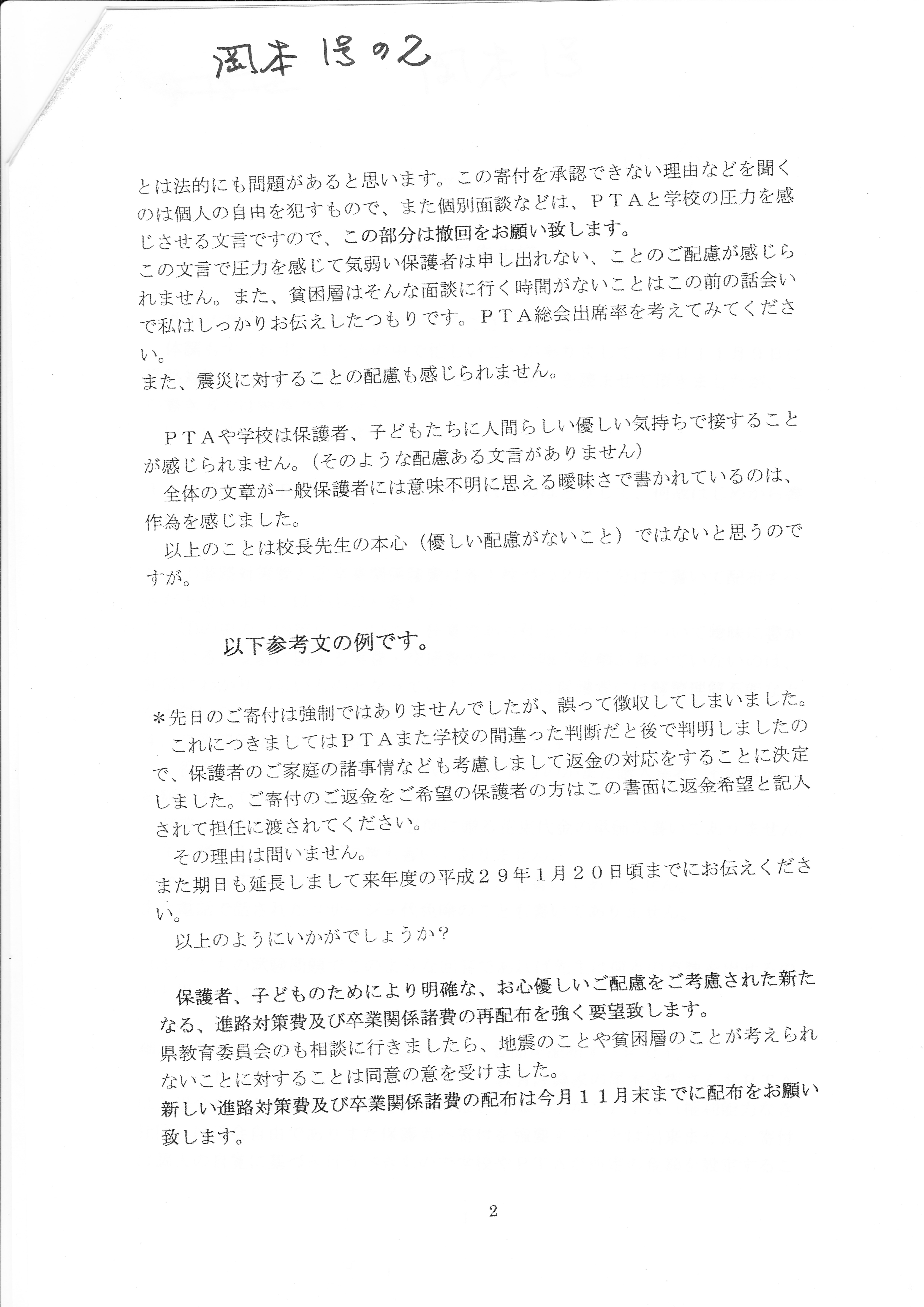 